ST. JOSEPH’S COLLEGE (AUTONOMOUS), BANGALORE-27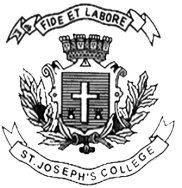 IV SEMESTER UG [CBCS] END SEMESTER EXAMINATION,APRIL 2019BCOE 4317: Fundamentals of Stock MarketsSupplementary candidates only Attach the question paper with the answer bookletTime: 1 ½ Hours									Max Marks: 35This paper contain one printed page and four partsSection AI Answer any five of the following							(5 X 1 = 5 marks)State any two differences between primary and stock marketWhat is listing of shares?Give the meaning of book buildingDefine dematerialisationWhat is a private placement?Mention the difference between fundamental analysis and technical analysisWhat are the three category of investors in primary marketsSection BII Answer any one of the following 						(1 x 5 = 5 marks)Diagrammatically represent trading & settlement mechanism in stock exchangesHighlight pre and post issue role and responsibilities of merchant bankersSection CIII Answer any one of the following						(1 x 10 = 10 marks)Discuss the procedure of issuing sharesSummarize types of brokers and their functions in stock marketSection DIVCompulsory Question								(1 X 15 = 15 marks)Explain the players in the primary market.